Système de chemins de câbles W4 - hauteur 15 mm - 
galvanisé à chaudLes chemins de câbles doivent être fabriqués en tôle d’acier et galvanisée à chaud après fabrication, conforme à la norme NBN-EN ISO 1461.
Ils ont une intersection en forme de U avec une hauteur de rebord de 15 mm.
Le fond doit être pourvu alternativement de:
- perforations transversales (diamètre 7 x 32 mm)
- ouvertures à diamètre de 3,5 mm
- perforations longitudinales (diamètre 7 x 25 mm).
Grâce aux gabarits les câbles peuvent être fixés au chemin de câble avec les techniques de fixation les plus courantes.
Les chemins de câbles sont accouplés avec des accouplements avec une longueur de au moins de 200 mm et une épaisseur de au moins de 1,25 mm. Ils sont placés à l’extérieur du chemin de câble et fixés avec des sets de vis Dacromet (vis M6x12 et écrou M6).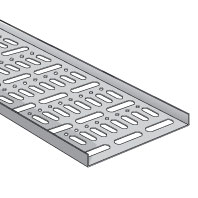 Dimensions :hauteur 15 mm, largeur 50, 75, 100 ou 150 mm, longueur 3000 mm, épaisseur 1 mm hauteur 15 mm, largeur 200 ou 250 mm, longueur 3000 mm, épaisseur 1,25 mmhauteur 15 mm, largeur 300 ou 400 mm, longueur 1960 mm, épaisseur 1,25 mmAccessoires :La fourniture comprend, selon les quantités mentionnées sur le plan ou dans le métré, des courbes horizontales de 90°, de descentes verticales de 90° et de montées verticales de 90°. Ces dérivations préfabriquées sont plus larges que le chemin de câble. Elles se glissent sur le chemin de câble et sont fixées au fond avec des sets de vis Dacromet. Ces dérivations ont subi le même traitement anticorrosion et ne diminuent en rien la rigidité d’origine